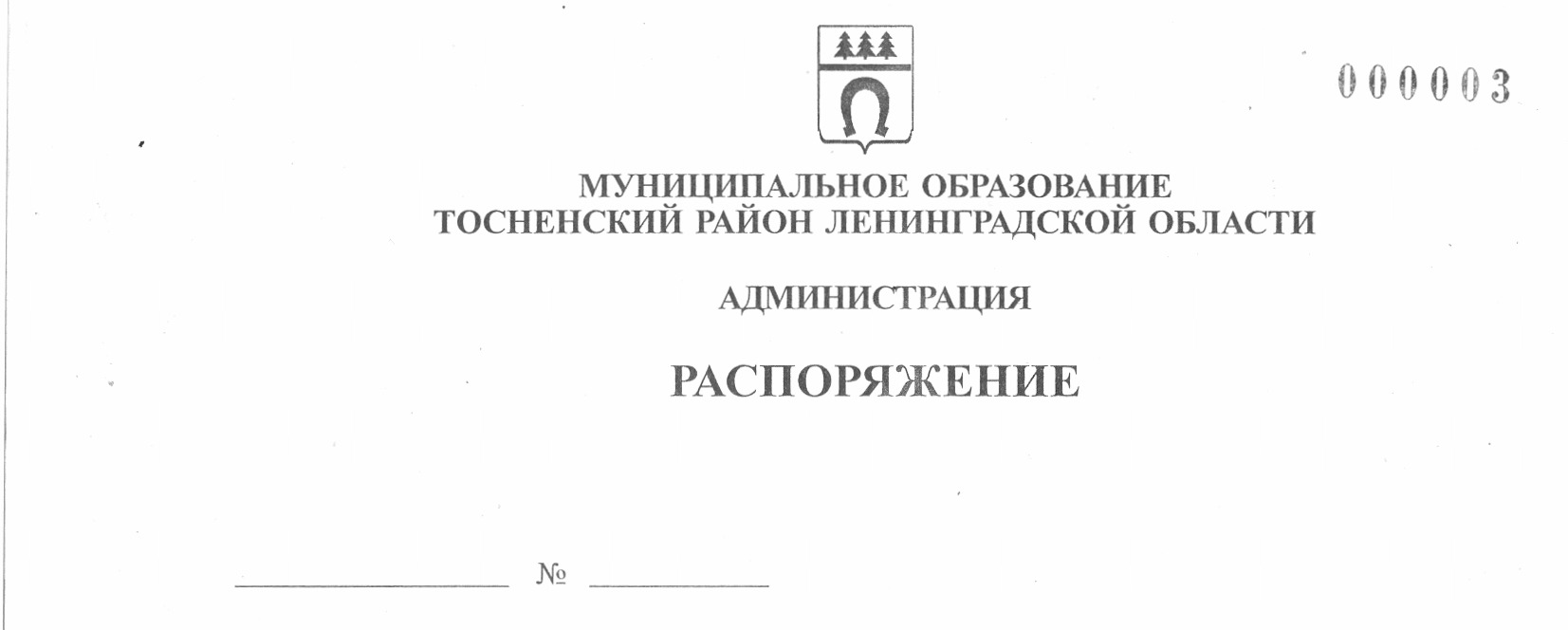 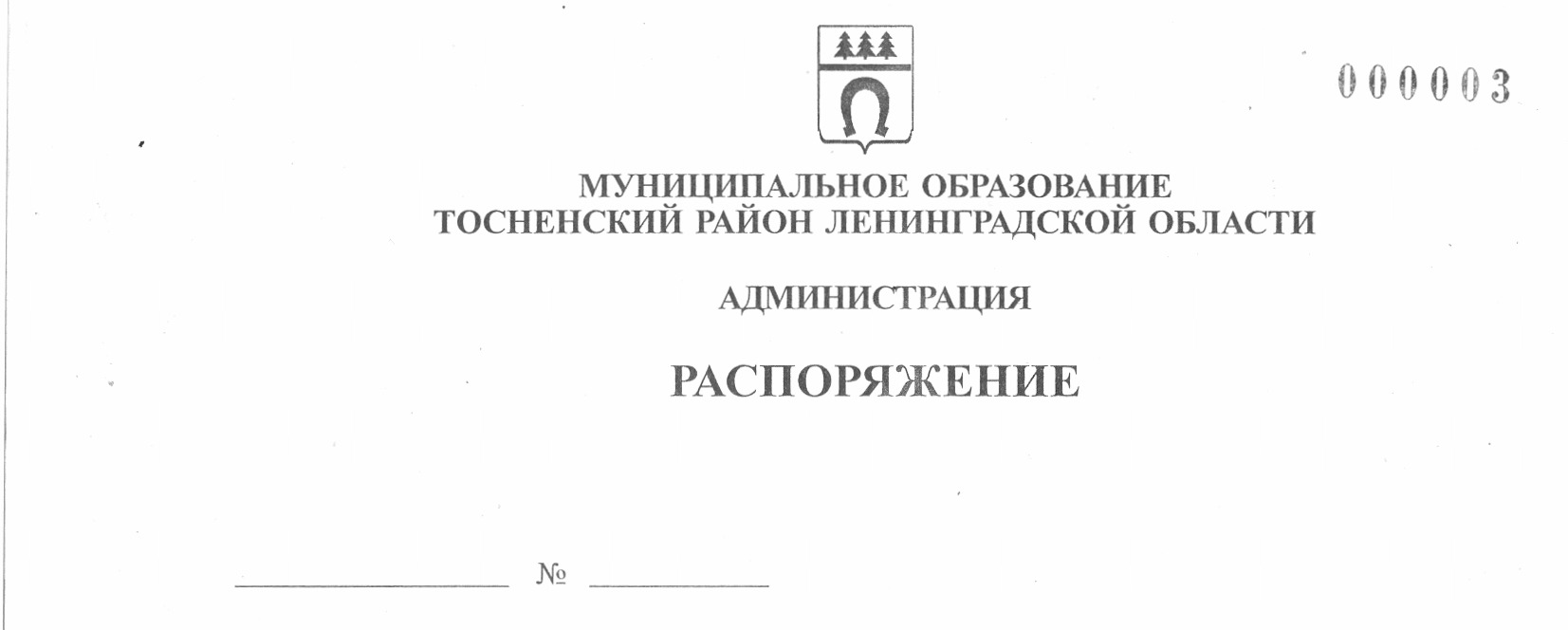 17.01.2023                                      4-раОб утверждении плана обследования территории Тосненского городского поселения Тосненского муниципального района Ленинградской области на предмет соблюдения законодательства в сфере торговлиВ соответствии с Положением о комитете социально-экономического развития администрации муниципального образования Тосненский район Ленинградской области, утвержденным постановлением администрации муниципального образования Тосненский район Ленинградской области от 01.10.2018 № 2341-па (с учетом изменений, внесенных постановлением администрации муниципального образования Тосненский район Ленинградской области от 17.12.2020 № 2518-па):1. Утвердить план обследования территории Тосненского городского поселения Тосненского муниципального района Ленинградской области на предмет соблюдения законодательства в сфере торговли на период 2023-2024 годов (приложение).2. Отделу по поддержке малого, среднего бизнеса, развития потребительского рынка и сельскохозяйственного производства комитета социально-экономического развития администрации муниципального образования Тосненский район Ленинградской области направить в пресс-службу комитета по организационной работе, местному самоуправлению, межнациональным и межконфессиональным отношениям администрации муниципального образования Тосненский район Ленинградской области настоящее распоряжение для обнародования в порядке, установленном Уставом Тосненского городского поселения Тосненского муниципального района Ленинградской области.3. Пресс-службе комитета по организационной работе, местному самоуправлению, межнациональным и межконфессиональным отношениям администрации муниципального образования Тосненский район Ленинградской области обнародовать настоящее распоряжение в порядке, установленном Уставом Тосненского городского поселения Тосненского муниципального района Ленинградской области.4. Контроль за исполнением распоряжения возложить на заместителя главы администрации муниципального образования Тосненский район Ленинградской области Горленко С.А.Глава администрации                                                                                    А.Г. КлементьевГусманова Юлия Валерьевна, 8(81361) 325905 гаПриложение	         	                                                	к распоряжению администрации	муниципального образования     Тосненский район Ленинградской области        17.01.2023                        4-раот__________________ № _________План обследования территории Тосненского городского поселения Тосненского муниципального района Ленинградской области на предмет соблюдения законодательства в сфере торговли  на период 2023-2024 годов№ п/пВид обследованияДолжностные лица, осуществляющие обследованиеМесто проведения обследованияДата проведения обследования1ПлановоеЗаместитель начальника отдела малого, среднего бизнеса, развития потребительского рынка и сельскохозяйственного производства комитета социально-экономического развития администрации муниципального образования Тосненский район Ленинградской области.Ведущий специалист отдела малого, среднего бизнеса, развития потребительского рынка и сельскохозяйственного производства комитета социально-экономического развития администрации муниципального образования Тосненский район Ленинградской области.Специалист 1 категорииотдела малого, среднего бизнеса, развития потребительского рынка и сельскохозяйственного производства комитета социально-экономического развития администрации муниципального образования Тосненский район Ленинградской области Территория Тосненского городского поселения Тосненского муниципального района Ленинградской областиВ течение всего периода 2023-2024 годов во второй и четвертый четверг каждого месяца2ВнеплановоеЗаместитель начальника отдела малого, среднего бизнеса, развития потребительского рынка и сельскохозяйственного производства комитета социально-экономического развития администрации муниципального образования Тосненский район Ленинградской области.Ведущий специалист малого, среднего бизнеса, развития потребительского рынка и сельскохозяйственного производства комитета социально-экономичес-кого развития администрации муниципального образования Тосненский район Ленинградской области.Специалист 1 категории отдела малого, среднего бизнеса, развития потребительского рынка и сельскохозяйственного производства комитета социально-экономического развития администрации муниципального образования Тосненский район Ленинградской областиТерритория Тосненского городского поселения Тосненского муниципального района Ленинградской областиУстанавливается в соответствии с сообщениями и заявлениями, поступившими от правоохранительных органов, государственных органов, органов местного самоуправления, общественных объединений, физических и юридических лиц, а также сообщениями в СМИ, содержащими данные, указывающие на наличие события правонарушения